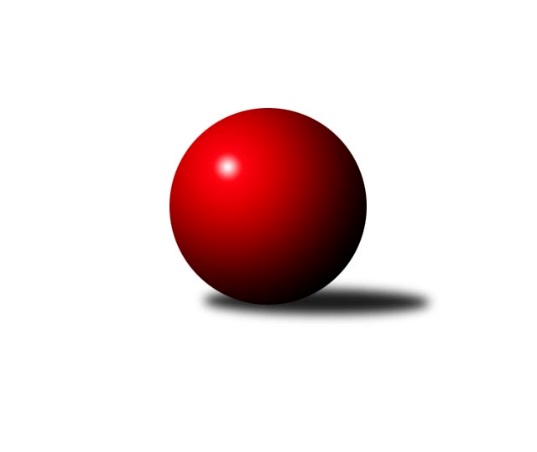 Č.4Ročník 2012/2013	25.10.2012Nejlepšího výkonu v tomto kole: 2498 dosáhlo družstvo: TJ Unie Hlubina COkresní přebor Ostrava 2012/2013Výsledky 4. kolaSouhrnný přehled výsledků:TJ Sokol Michálkovice ˝B˝	- TJ Unie Hlubina E	14:2	2222:1987		22.10.TJ Unie Hlubina˝D˝	- SKK Ostrava˝D˝	10:6	2382:2289		23.10.TJ Sokol Bohumín˝C˝	- TJ Unie Hlubina˝F˝	14:2	2408:2143		23.10.TJ VOKD Poruba˝E˝	- TJ Sokol Bohumín D	14:2	2270:2193		24.10.TJ Unie Hlubina C	- TJ VOKD Poruba C	12:4	2498:2405		25.10.Tabulka družstev:	1.	TJ Sokol Bohumín˝C˝	3	3	0	0	38 : 10 	 	 2423	6	2.	TJ Unie Hlubina˝D˝	4	3	0	1	38 : 26 	 	 2338	6	3.	TJ Sokol Michálkovice ˝B˝	4	2	1	1	36 : 28 	 	 2212	5	4.	TJ VOKD Poruba˝E˝	3	2	0	1	34 : 14 	 	 2329	4	5.	TJ Unie Hlubina C	3	2	0	1	30 : 18 	 	 2409	4	6.	TJ VOKD Poruba C	4	2	0	2	34 : 30 	 	 2412	4	7.	SKK Ostrava C	3	2	0	1	24 : 24 	 	 2394	4	8.	TJ Sokol Bohumín D	4	2	0	2	30 : 34 	 	 2230	4	9.	SKK Ostrava˝D˝	4	1	1	2	28 : 36 	 	 2258	3	10.	TJ Unie Hlubina E	4	0	0	4	20 : 44 	 	 2203	0	11.	TJ Unie Hlubina˝F˝	4	0	0	4	8 : 56 	 	 2113	0Podrobné výsledky kola:	 TJ Sokol Michálkovice ˝B˝	2222	14:2	1987	TJ Unie Hlubina E	Jiří Řepecký	 	 197 	 181 		378 	 2:0 	 337 	 	174 	 163		Veronika Štěrbová	Petr Řepecky	 	 193 	 184 		377 	 2:0 	 339 	 	179 	 160		Karel Svoboda	Petra Jurášková	 	 165 	 170 		335 	 2:0 	 288 	 	130 	 158		Jiří Štroch	David Koprovský	 	 193 	 167 		360 	 0:2 	 382 	 	202 	 180		Lubomír Jančar	Josef Paulus	 	 197 	 190 		387 	 2:0 	 334 	 	163 	 171		Pavel Krompolc	Zdeněk Zhýbala	 	 198 	 187 		385 	 2:0 	 307 	 	146 	 161		Jan Petrovičrozhodčí: Nejlepší výkon utkání: 387 - Josef Paulus	 TJ Unie Hlubina˝D˝	2382	10:6	2289	SKK Ostrava˝D˝	Zdeňka Lacinová	 	 168 	 178 		346 	 0:2 	 382 	 	193 	 189		Bohumil Klimša	František Sedláček	 	 203 	 221 		424 	 2:0 	 368 	 	187 	 181		Antonín Pálka	Hana Vlčková	 	 221 	 204 		425 	 2:0 	 362 	 	182 	 180		Jaroslav Šproch	Oldřich Neuverth	 	 175 	 209 		384 	 0:2 	 397 	 	187 	 210		Miroslav Koloděj	Koloman Bagi	 	 215 	 198 		413 	 0:2 	 423 	 	214 	 209		Jiří Koloděj	Božena Olšovská	 	 192 	 198 		390 	 2:0 	 357 	 	192 	 165		Petr Šebestíkrozhodčí: Nejlepší výkon utkání: 425 - Hana Vlčková	 TJ Sokol Bohumín˝C˝	2408	14:2	2143	TJ Unie Hlubina˝F˝	Pavel Plaček	 	 201 	 228 		429 	 2:0 	 370 	 	172 	 198		Anna Káňová	Jan Zaškolný	 	 179 	 202 		381 	 2:0 	 318 	 	148 	 170		Irena Šafárová	Alfréd Herman	 	 198 	 220 		418 	 2:0 	 384 	 	204 	 180		Maxim Bedarev	Roman Honl	 	 191 	 217 		408 	 2:0 	 366 	 	164 	 202		Libor Pšenica	Lubomír Richter	 	 191 	 204 		395 	 2:0 	 318 	 	148 	 170		Daniel Herák	René Světlík	 	 193 	 184 		377 	 0:2 	 387 	 	191 	 196		Michaela Černározhodčí: Nejlepší výkon utkání: 429 - Pavel Plaček	 TJ VOKD Poruba˝E˝	2270	14:2	2193	TJ Sokol Bohumín D	Zdeněk Mžik	 	 188 	 213 		401 	 2:0 	 324 	 	168 	 156		Kamila Vichrová	Lukáš Skřipek	 	 155 	 142 		297 	 0:2 	 412 	 	223 	 189		Jan Stuš	Jakub Hájek	 	 206 	 198 		404 	 2:0 	 393 	 	202 	 191		Lukáš Světlík	František Hájek	 	 184 	 186 		370 	 2:0 	 346 	 	184 	 162		Markéta Kohutková	Vojtěch Turlej	 	 204 	 185 		389 	 2:0 	 374 	 	195 	 179		Václav Kladiva	Zdeněk Hebda	 	 203 	 206 		409 	 2:0 	 344 	 	190 	 154		Andrea Rojovározhodčí: Nejlepší výkon utkání: 412 - Jan Stuš	 TJ Unie Hlubina C	2498	12:4	2405	TJ VOKD Poruba C	Eva Marková	 	 203 	 199 		402 	 2:0 	 382 	 	189 	 193		Helena Hýžová	Petr Tomaňa	 	 192 	 208 		400 	 2:0 	 378 	 	185 	 193		Libor Žíla	Rudolf Riezner	 	 186 	 208 		394 	 0:2 	 416 	 	222 	 194		Roman Klímek	Karel Kudela	 	 229 	 239 		468 	 2:0 	 401 	 	206 	 195		Pavel Hrabec	Lenka Raabová	 	 194 	 170 		364 	 0:2 	 395 	 	198 	 197		Jaroslav Hrabuška	Pavel Marek	 	 235 	 235 		470 	 2:0 	 433 	 	228 	 205		Richard Šimekrozhodčí: Nejlepší výkon utkání: 470 - Pavel MarekPořadí jednotlivců:	jméno hráče	družstvo	celkem	plné	dorážka	chyby	poměr kuž.	Maximum	1.	Pavel Marek 	TJ Unie Hlubina C	430.25	303.5	126.8	4.0	2/2	(470)	2.	Richard Šimek 	TJ VOKD Poruba C	427.75	289.5	138.3	5.3	2/2	(457)	3.	Zdeněk Hebda 	TJ VOKD Poruba˝E˝	416.33	284.3	132.0	4.3	1/1	(425)	4.	Alfréd Herman 	TJ Sokol Bohumín˝C˝	414.75	291.0	123.8	6.5	2/2	(427)	5.	Jiří Koloděj 	SKK Ostrava˝D˝	413.67	291.5	122.2	5.2	3/3	(427)	6.	Jakub Hájek 	TJ VOKD Poruba˝E˝	412.67	286.3	126.3	6.7	1/1	(427)	7.	Hana Vlčková 	TJ Unie Hlubina˝D˝	412.67	297.0	115.7	8.8	2/2	(443)	8.	Václav Rábl 	TJ Unie Hlubina C	412.00	285.0	127.0	6.0	2/2	(434)	9.	Pavel Plaček 	TJ Sokol Bohumín˝C˝	408.50	285.5	123.0	2.8	2/2	(429)	10.	Tomáš Kubát 	SKK Ostrava C	407.00	264.0	143.0	6.5	2/3	(411)	11.	Pavel Hrabec 	TJ VOKD Poruba C	406.50	278.5	128.0	6.3	2/2	(444)	12.	Rudolf Riezner 	TJ Unie Hlubina C	405.25	277.3	128.0	4.0	2/2	(433)	13.	Roman Klímek 	TJ VOKD Poruba C	405.25	279.0	126.3	3.8	2/2	(423)	14.	Lubomír Richter 	TJ Sokol Bohumín˝C˝	405.25	280.3	125.0	11.3	2/2	(413)	15.	Zdeněk Zhýbala 	TJ Sokol Michálkovice ˝B˝	404.83	277.8	127.0	6.5	3/3	(438)	16.	Karel Kudela 	TJ Unie Hlubina C	402.50	279.5	123.0	7.5	2/2	(468)	17.	Michaela Černá 	TJ Unie Hlubina˝F˝	402.50	282.3	120.3	7.8	2/3	(431)	18.	Dominik Bohm 	SKK Ostrava C	402.33	280.0	122.3	8.7	3/3	(425)	19.	Roman Honl 	TJ Sokol Bohumín˝C˝	402.25	286.5	115.8	6.3	2/2	(423)	20.	Libor Mendlík 	TJ Unie Hlubina E	402.00	270.5	131.5	5.8	2/3	(433)	21.	Rostislav Hrbáč 	SKK Ostrava C	402.00	286.7	115.3	10.7	3/3	(428)	22.	Michal Blinka 	SKK Ostrava C	401.67	285.0	116.7	10.0	3/3	(417)	23.	Jan Stuš 	TJ Sokol Bohumín D	400.83	278.3	122.5	11.2	3/3	(426)	24.	Miroslav Heczko 	SKK Ostrava C	398.00	281.5	116.5	6.5	2/3	(411)	25.	Jan Zaškolný 	TJ Sokol Bohumín˝C˝	397.00	280.0	117.0	6.5	2/2	(432)	26.	Lubomír Jančar 	TJ Unie Hlubina E	396.67	278.8	117.8	8.5	3/3	(416)	27.	Miroslav Futerko 	SKK Ostrava C	396.33	282.0	114.3	9.7	3/3	(402)	28.	René Světlík 	TJ Sokol Bohumín˝C˝	395.25	278.0	117.3	7.5	2/2	(426)	29.	Jiří Řepecký 	TJ Sokol Michálkovice ˝B˝	395.00	275.5	119.5	7.5	3/3	(407)	30.	Josef Paulus 	TJ Sokol Michálkovice ˝B˝	394.83	270.7	124.2	9.2	3/3	(429)	31.	Zdeněk Mžik 	TJ VOKD Poruba˝E˝	394.67	277.7	117.0	7.0	1/1	(401)	32.	Lenka Raabová 	TJ Unie Hlubina C	393.00	265.0	128.0	5.5	2/2	(422)	33.	Alena Koběrová 	TJ Unie Hlubina˝D˝	392.75	291.3	101.5	10.8	2/2	(399)	34.	Helena Martinčáková 	TJ VOKD Poruba C	392.00	276.0	116.0	9.0	2/2	(412)	35.	Koloman Bagi 	TJ Unie Hlubina˝D˝	388.00	285.7	102.3	11.7	2/2	(421)	36.	Petr Tomaňa 	TJ Unie Hlubina C	387.75	273.3	114.5	8.8	2/2	(400)	37.	Božena Olšovská 	TJ Unie Hlubina˝D˝	387.17	275.2	112.0	14.0	2/2	(400)	38.	Libor Žíla 	TJ VOKD Poruba C	385.50	266.8	118.8	12.0	2/2	(406)	39.	Vojtěch Turlej 	TJ VOKD Poruba˝E˝	385.00	263.0	122.0	7.3	1/1	(404)	40.	František Hájek 	TJ VOKD Poruba˝E˝	384.33	269.0	115.3	7.7	1/1	(400)	41.	Lukáš Světlík 	TJ Sokol Bohumín D	383.83	276.3	107.5	8.5	3/3	(393)	42.	Helena Hýžová 	TJ VOKD Poruba C	382.25	280.3	102.0	10.8	2/2	(417)	43.	Oldřich Stolařík 	SKK Ostrava C	382.00	282.0	100.0	15.0	2/3	(410)	44.	Maxim Bedarev 	TJ Unie Hlubina˝F˝	379.50	271.5	108.0	11.5	3/3	(402)	45.	Karel Svoboda 	TJ Unie Hlubina E	378.50	261.3	117.2	7.8	3/3	(418)	46.	František Sedláček 	TJ Unie Hlubina˝D˝	378.50	278.3	100.2	13.0	2/2	(424)	47.	Miroslav Koloděj 	SKK Ostrava˝D˝	375.50	264.0	111.5	11.2	3/3	(404)	48.	Jaroslav Šproch 	SKK Ostrava˝D˝	374.50	277.0	97.5	12.5	2/3	(387)	49.	Pavel Krompolc 	TJ Unie Hlubina E	374.17	270.2	104.0	8.5	3/3	(404)	50.	Bohumil Klimša 	SKK Ostrava˝D˝	372.00	269.3	102.7	12.0	3/3	(382)	51.	Zdeňka Lacinová 	TJ Unie Hlubina˝D˝	370.50	269.3	101.3	12.5	2/2	(404)	52.	Václav Kladiva 	TJ Sokol Bohumín D	369.67	263.5	106.2	10.2	3/3	(417)	53.	Andrea Rojová 	TJ Sokol Bohumín D	364.33	261.2	103.2	11.0	3/3	(398)	54.	Libor Pšenica 	TJ Unie Hlubina˝F˝	364.00	260.7	103.3	11.2	3/3	(409)	55.	Marek Číž 	TJ VOKD Poruba˝E˝	363.00	257.0	106.0	12.0	1/1	(363)	56.	Antonín Pálka 	SKK Ostrava˝D˝	361.33	261.3	100.0	11.8	3/3	(377)	57.	David Koprovský 	TJ Sokol Michálkovice ˝B˝	360.50	249.5	111.0	9.5	2/3	(361)	58.	Markéta Kohutková 	TJ Sokol Bohumín D	358.17	260.2	98.0	14.5	3/3	(370)	59.	Petr Šebestík 	SKK Ostrava˝D˝	357.67	259.3	98.3	13.0	3/3	(369)	60.	Jan Petrovič 	TJ Unie Hlubina E	356.83	264.0	92.8	12.8	3/3	(402)	61.	Kamila Vichrová 	TJ Sokol Bohumín D	353.00	259.8	93.2	12.3	3/3	(400)	62.	Anna Káňová 	TJ Unie Hlubina˝F˝	348.33	251.0	97.3	15.3	3/3	(370)	63.	Ladislav Mrakvia 	TJ VOKD Poruba˝E˝	348.00	240.0	108.0	12.0	1/1	(348)	64.	Daniel Herák 	TJ Unie Hlubina˝F˝	340.83	259.2	81.7	18.8	3/3	(376)	65.	Petr Řepecky 	TJ Sokol Michálkovice ˝B˝	339.75	253.3	86.5	18.8	2/3	(377)	66.	Jiří Štroch 	TJ Unie Hlubina E	338.00	249.8	88.3	14.0	2/3	(394)	67.	Karel Procházka 	TJ Sokol Michálkovice ˝B˝	336.00	247.0	89.0	16.0	2/3	(344)	68.	Petra Jurášková 	TJ Sokol Michálkovice ˝B˝	329.00	244.0	85.0	14.3	3/3	(335)	69.	Eva Michňová 	TJ Unie Hlubina˝F˝	318.00	234.3	83.8	18.8	2/3	(353)	70.	Veronika Štěrbová 	TJ Unie Hlubina E	305.00	233.0	72.0	17.0	2/3	(337)	71.	Lukáš Skřipek 	TJ VOKD Poruba˝E˝	297.00	227.0	70.0	20.0	1/1	(297)	72.	Irena Šafárová 	TJ Unie Hlubina˝F˝	294.50	215.0	79.5	19.0	2/3	(318)		Eva Marková 	TJ Unie Hlubina C	412.50	289.0	123.5	5.5	1/2	(423)		Oldřich Neuverth 	TJ Unie Hlubina˝D˝	410.50	291.5	119.0	6.0	1/2	(437)		Antonín Chalcář 	TJ VOKD Poruba C	408.50	290.0	118.5	7.5	1/2	(414)		Jaroslav Hrabuška 	TJ VOKD Poruba C	393.50	283.5	110.0	10.0	1/2	(395)		Miroslav Bohm 	SKK Ostrava˝D˝	389.00	277.0	112.0	13.0	1/3	(389)		Pavel Kubina 	SKK Ostrava˝D˝	389.00	288.0	101.0	13.0	1/3	(389)		Radek Říman 	TJ Sokol Michálkovice ˝B˝	385.00	283.0	102.0	11.0	1/3	(385)		Gabriela Káňová 	TJ Unie Hlubina˝F˝	379.00	259.0	120.0	7.0	1/3	(379)		Ivana Kortová 	SKK Ostrava˝D˝	353.00	256.0	97.0	16.0	1/3	(353)		Josef Navalaný 	TJ Unie Hlubina C	352.00	264.0	88.0	12.0	1/2	(352)		Tereza Vargová 	SKK Ostrava˝D˝	350.00	237.0	113.0	10.0	1/3	(350)		Jaroslav Karas 	TJ Sokol Michálkovice ˝B˝	311.00	237.0	74.0	20.0	1/3	(311)Sportovně technické informace:Starty náhradníků:registrační číslo	jméno a příjmení 	datum startu 	družstvo	číslo startu
Hráči dopsaní na soupisku:registrační číslo	jméno a příjmení 	datum startu 	družstvo	Program dalšího kola:5. kolo29.10.2012	po	17:00	TJ Sokol Michálkovice ˝B˝ - TJ Unie Hlubina˝D˝	30.10.2012	út	17:00	TJ Unie Hlubina˝F˝ - SKK Ostrava C	30.10.2012	út	17:00	TJ Sokol Bohumín D - TJ Unie Hlubina C	1.11.2012	čt	17:00	TJ VOKD Poruba C - TJ Sokol Bohumín˝C˝	1.11.2012	čt	17:00	SKK Ostrava˝D˝ - TJ VOKD Poruba˝E˝	Nejlepší šestka kola - absolutněNejlepší šestka kola - absolutněNejlepší šestka kola - absolutněNejlepší šestka kola - absolutněNejlepší šestka kola - dle průměru kuželenNejlepší šestka kola - dle průměru kuželenNejlepší šestka kola - dle průměru kuželenNejlepší šestka kola - dle průměru kuželenNejlepší šestka kola - dle průměru kuželenPočetJménoNázev týmuVýkonPočetJménoNázev týmuPrůměr (%)Výkon2xPavel MarekHlubina C4701xPavel MarekHlubina C117.444701xKarel KudelaHlubina C4681xKarel KudelaHlubina C116.944683xRichard ŠimekVOKD C4331xPavel PlačekBohumín C110.284291xPavel PlačekBohumín C4291xJan StušBohumín D109.474122xHana VlčkováHlubina D4253xZdeněk HebdaVOKD E108.674092xFrantišek SedláčekHlubina D4243xRichard ŠimekVOKD C108.19433